Hukommelsesteamet i Rendalen.      Er en del av kommunens tilbud for hjemmeboende personer som begynner å få utfordringer med dagliglivets aktiviteter. Hvorfor er utredning viktig?-Utelukke andre sykdommer som ligner på demens.-Vurdering av medisiner.- Legge til rette hjemmesituasjonen for personen med demens og dens pårørende.-Sette i gang riktig tiltak til riktig tid.Hva kan hukommelsesteamet gjøre:- Samtale med pasient og pårørende i en kartlegging og utredningssamtale, ofte hjemme hos pasienten.-Kartlegging av hjelpebehov.-Oppfølging av personer med demens og deres pårørende.- Veiledning/undervisning av helsepersonell og pårørende.-Kartlegging, søknad og oppfølging av kognitive hjelpemidler.Vi bruker standardiserte tester (fra aldring og helse) ved kartlegging og utredning. Dette gjøres i samarbeide med fastlegen.Ved behov vil fastlegen henvise til spesialisthelsetjenesten for videre utredning.Alle er velkommen til å ta uforpliktet kontakt med hukommelsesteamet. Kontaktinformasjon:                                            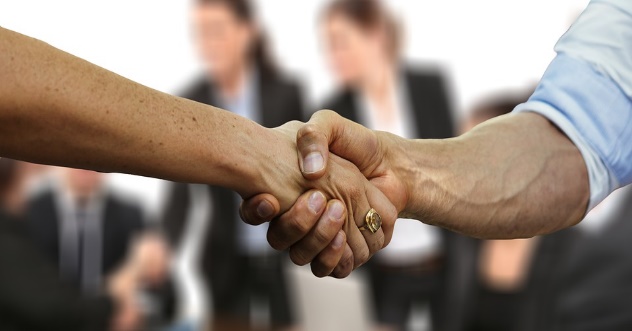 Ergoterapeut                                            Anne Merete Fredheim StrandvikTlf: 488 68 925Anne-Merete.Strandvik@rendalen.kommune.noHelse og omsorgssenteret,Søstuveien 21,2485 Rendalen.